Publicado en Villanueva de Sigena el 27/09/2022 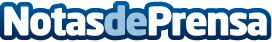 Carpintería Metálica Villanueva explica los beneficios de los cerramientos de aluminioGanar espacios en los hogares, disfrutar durante más tiempo de los balcones y terrazas, y ahorrar energía son los principales beneficios que se pueden lograr con un cerramiento de aluminioDatos de contacto:Salvador Villanueva974 57 81 82Nota de prensa publicada en: https://www.notasdeprensa.es/carpinteria-metalica-villanueva-explica-los Categorias: Aragón Jardín/Terraza Servicios Técnicos Hogar Construcción y Materiales http://www.notasdeprensa.es